INDICAÇÃO Nº 468/2020Indica ao Poder Executivo Municipal que estude um muro de arrima na Rua Theodoro Batalha, nº 342, no bairro Jardim Santa Alice. Excelentíssimo Senhor Prefeito Municipal, Nos termos do Art. 108 do Regimento Interno desta Casa de Leis, dirijo-me a Vossa Excelência para sugerir que, por intermédio do Setor competente, seja estudada um muro de arrima na Rua Theodoro Batalha, defronte ao nº 342, no bairro Jardim Santa Alice, neste município. Justificativa:Conforme visita realizada “in loco”, este vereador pôde constatar o estado de desmoronamento naquele local, de acordo com os munícipes já desmoronou mais de 5 metros por conta da chuva. Plenário “Dr. Tancredo Neves”, em 12 de fevereiro de 2020.Edivaldo Meira“Batoré”-vereador-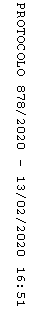 